JUSTIFICATIVA DE AUSÊNCIA NO ENADE 2017Os estudantes convocados ao ENADE 2017 que não participaram da prova realizada no dia 26.11.2017, poderão apresentar solicitação de dispensa à comissão instituída para esse fim, encaminhada por meio de requerimento específico, no período compreendido entre 22.12.2017 a 31.01.2018.O formulário de requerimento (obtido no link abaixo) deverá ser preenchido integralmente, acompanhado da documentação comprobatória necessária para justificar a ausência e protocolado junto ao Serviço Geral de Comunicação e Arquivo – SECOM, da UFS, localizado no prédio da Reitoria, endereçado à DIMET/PROGRAD. O resultado do julgamento será divulgado até o dia 05.02.2018.Os estudantes que tiverem seu pleito indeferido poderão solicitar dispensa diretamente ao INEP, no endereço eletrônico http://portal.inep.gov.br, em sistema que será criado para essa finalidade, no período de 05.02.2018 a 23.02.2018.A ComissãoSERVIÇO PÚBLICO FEDERAL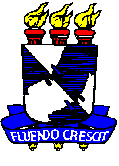 UNIVERSIDADE FEDERAL DE SERGIPEPRÓ-REITORIA DE GRADUAÇÃO – PROGRAD DEPARTAMENTO DE APOIO DIDÁTICO PEDAGÓGICO - DEAPEDIVISÃO DE MÉTODOS E TÉCNICAS DE ENSINO – DIMETPreencher com letra legívelRequerimento à Comissão de dispensa do ENADE 2017, em razão do meu não comparecimento à prova realizada dia 26 de novembro de 2018 por motivo de: Saúde (   )Mobilidade acadêmica (   )Trabalho (   )Outros (   ) _____________________________________________________________Estou ciente de que a não apresentação de documentação comprobatória com identificação legível do expedidor acarretará no indeferimento do pleito por vício processual.Cidade Universitária “Prof. Aloísio de Campos”, ______de_____________de_________________________________________________________Assinatura do Requerente Divisão de Métodos e Técnicas de Ensino – DIMET/DEAPE/PROGRADFone: 3194-6455    Endereço eletrônico: enadeufs@gmail.comREQUERIMENTO DE DISPENSA DO ENADE 2017IDENTIFICAÇÃO IDENTIFICAÇÃO IDENTIFICAÇÃO Nome:Nome:Nome:Matricula:CPF:Curso :Endereço: Endereço: Endereço: Telefone:Endereço eletrônico:Endereço eletrônico: